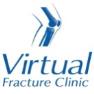 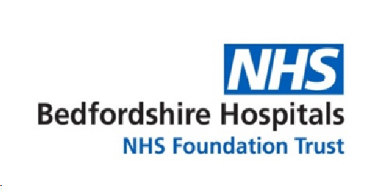 Trauma and OrthopaedicsCalcaneal FractureThis is a break to your heel bone.Healing:It can take up to 6-12 weeks for this fracture to heal.Smoking will slow down your healing. We would advise that you stop smoking while your fracture heals. Talk to your GP or go to www.smokefree.nhs.uk for more information.Pain and swelling: You may have foot pain and swelling for 3-6 months after your injury. Swelling is often worse at the end of the day. Taking pain medication, elevating your foot and using ice or cold packs will help. More information is on the next page. 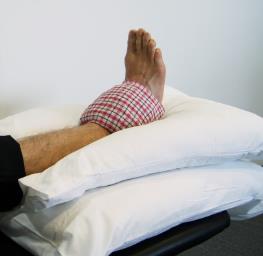 Walking and your boot:The boot protects your foot and will make you more comfortable. Wear the boot when you are standing and walking. You can take it off at night and at rest. You need to wear the boot for at least 6 weeks after your injury. Please inform us if you are diabetic; you may require a specialist boot.You are allowed to put weight through your foot as comfort allows. You are likely to need crutches to help with this.  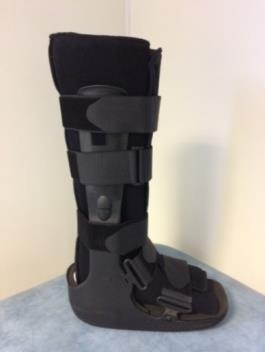 Exercises:It is important to start exercises as soon as possible. Instructions follow.Follow up:You will receive a follow up appointment in the Fracture Clinic to see a specialist likely 6 weeks after your injury. Contact us if you have not received your appointment letter within one week.Any questions:If you are concerned about your symptoms, are unable to follow this rehabilitation plan or have pain other than at the site of your injury please contact the Virtual Fracture Clinic team.Caring for your injury – Week 1 to 6Remember to wear your boot whenever standing and walking. You can remove the boot when resting, at night and to wash and dress. Wear a long sock in your boot. You will be told when to stop wearing the boot at your follow up appointmentUsing a cold pack will help with your pain and swelling. You can use an ice pack or bag of frozen peas wrapped in a damp towel. Put this on your foot for up to 15 minutes every few hours. Make sure the ice is not in direct contact with your skin.Try to rest your foot, especially in the first 24-72 hours. You should not attend school or college.  Raise your foot on a stool or cushions to that it is above the level of your hip. This will help to reduce your swelling.Exercises:
Early movement of the ankle and foot is important to promote circulation and reduce the risk of developing a Deep Vein Thrombosis (blood clot).  If you notice any swelling or redness in the calf, please attend A&E.Do these exercises 3-4 times a day. Start straight away, you do not need to push into painAnkle Exercises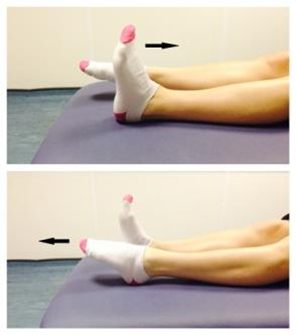 Point your foot up and down. Repeat this 10 times. 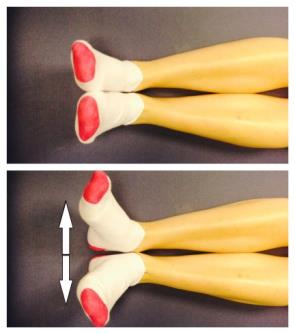 With your heels together, move your toes apart to turn the foot outwards.Repeat this 10 times. Do this movement gently within comfort.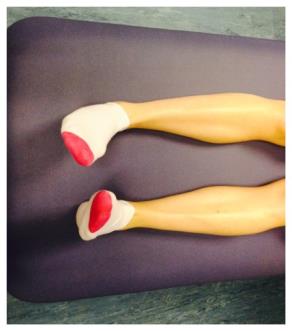 Make gentle circles with your foot in one direction and then the other direction.Repeat this 10 times.Caring for your injury – Week 6 to 12You will be told when to stop using your boot at your appointment.It is normal to still have mild discomfort and swelling. This may continue for 6 – 12 months. Activity and ExerciseKeep doing your exercises until you have recovered full movement in your foot. When your specialist allows, gradually increase your level of activity. You should avoid impact activity for 3 months. This includes running, jumping and dancing.Frequently Asked QuestionsI am struggling with my boot. What do I do?The boot has a thicker sole; this can make you feel uneven. Make sure you wear a supportive shoe or trainer on your uninjured foot. This will reduce stress on other joints. If you are struggling to wean out of your boot please contact us.If you need more advice contact the Virtual Fracture Clinic.I am diabetic, does this change things?If you are diabetic, please contact us to discuss your boot. This is particularly important if you have problems with your skin. We may provide you with a specialist diabetic boot. When can I start driving?You can return to driving when:You are no longer using your bootYou can walk comfortablyYou can perform an emergency stop pain freeAlways test your ability to drive in a safe environment first.How can I get a certificate for work?You can get a fitness for work statement from your GPWhat do I do with my boot and crutches when I no longer need them? We are not able to use boots again. These should not be returned to the hospital. Crutches can be returned to the Fracture Clinic or A&E.I haven’t received my appointment letter. What do I do?Your first appointment will be made by the Virtual Fracture Clinic team. If you have not received your appointment letter please contact us.How do I contact the Virtual Fracture Clinic?Call 01582 718121.  Messages will be checked every morning Monday-Friday.Email VFC@ldh.nhs.ukSome pictures and content produced by Brighton and Sussex University Hospital and shared with permission. Bedfordshire Hospitals NHS Foundation Trust Luton and Dunstable University Hospital Lewsey Road Luton, LU4 0DZwww.bedfordshirehospitals.nhs.uk@LandDHospital